КАРАР                                                                РЕШЕНИЕО проекте «Правила землепользования и застройки с.Ильчигулово, с.Нарыстау, д. Сергеевка  сельского поселения Ильчигуловский сельсовет муниципального района Миякинский район Республики Башкортостан»Комиссия Совета сельского поселения Ильчигуловский сельсовет  муниципального района Миякинский район Республики Башкортостан по организации и проведению публичных слушаний решила:Принять к сведению информацию начальника отдела архитектуры, строительства и ЖКХ администрации муниципального района Миякинский район Республики Башкортостан Бурханова Р.К.Отметить, что по проекту «Правила землепользования и застройки с.Ильчигулово, с.Нарыстау, д. Сергеевка  сельского поселения Ильчигуловский сельсовет муниципального района Миякинский район Республики Башкортостан» сельского поселения Ильчигуловский сельсовет муниципального района Миякинский район Республики Башкортостан» в установленные сроки, в период проведения публичных слушаний, в комиссию предложения и дополнения не поступили.Направить в Совет сельского поселения Ильчигуловский сельсовет муниципального района Миякинский район Республики Башкортостан проект «Правила землепользования и застройки с.Ильчигулово, с.Нарыстау, д. Сергеевка  сельского поселения Ильчигуловский сельсовет муниципального района Миякинский район Республики Башкортостан» для рассмотрения и принятия.Обнародовать  результаты публичных слушаний по проекту Правил землепользования и застройки и разместить их на официальном сайте сельского поселения в сети Интернет по адресу: http://spilchigulovski.ru/ (приложение №1).с.Ильчигулово01.09.2015 г.№1                                                                        ПРИЛОЖЕНИЕ №1к решению Комиссии Совета сельского поселения Ильчигуловский сельсовет  муниципального района Миякинский район Республики Башкортостан по организации и проведению публичных слушаний «Правила землепользования и застройки с.Ильчигулово, с.Нарыстау, д. Сергеевка  сельского поселения Ильчигуловский сельсовет муниципального района Миякинский район Республики Башкортостан»от 01.09.2015г. № 1 О результатах публичных слушанийпо проекту «Правила землепользования и застройки с.Ильчигулово, с.Нарыстау, д. Сергеевка  сельского поселения Ильчигуловский сельсовет муниципального района Миякинский район Республики Башкортостан»Публичные слушания по проекту «Правила землепользования и застройки с.Ильчигулово, с.Нарыстау, д. Сергеевка  сельского поселения Ильчигуловский сельсовет муниципального района Миякинский район Республики Башкортостан» проведены 01 сентября 2015 года в здании администрации сельского поселения Ильчигуловский сельсовет муниципального района Миякинский район Республики Башкортостан. В публичных слушаниях приняло участие 13 человек, выступило 3 человека, предложения и дополнения не поступили.    Башҡортостан Республикаһы      Миәкә муниципаль районы        Илсеғол ауыл Советы      Ауыл биләмәһе Советы         452089, Илсеғол ауылы,                Совет урамы, 9          тел.  тел. 2-71-69, 2-71-72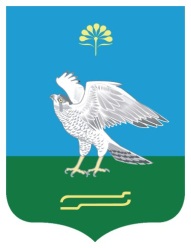       Совет  сельского  поселенияИльчигуловский сельсоветмуниципального районаМиякинский район Республики Башкортостан           452089, с. Ильчигулово,ул. Советская, 9                 тел.  тел. 2-71-69, 2-71-72Председатель комиссии по организации и проведению публичных слушанийТ.Г.ГумеровСекретарь комиссии по организации и проведению публичных слушанийЗ.З.МухаметзяноваСекретарь комиссии по организации и проведению публичных слушанийС.М.Салямова